ŽEMĖLAPIS SU ŽAPYMĖTAIS ARTIMIAUSIAIS VISUOMENINĖS PASKIRTIES OBJEKTAIS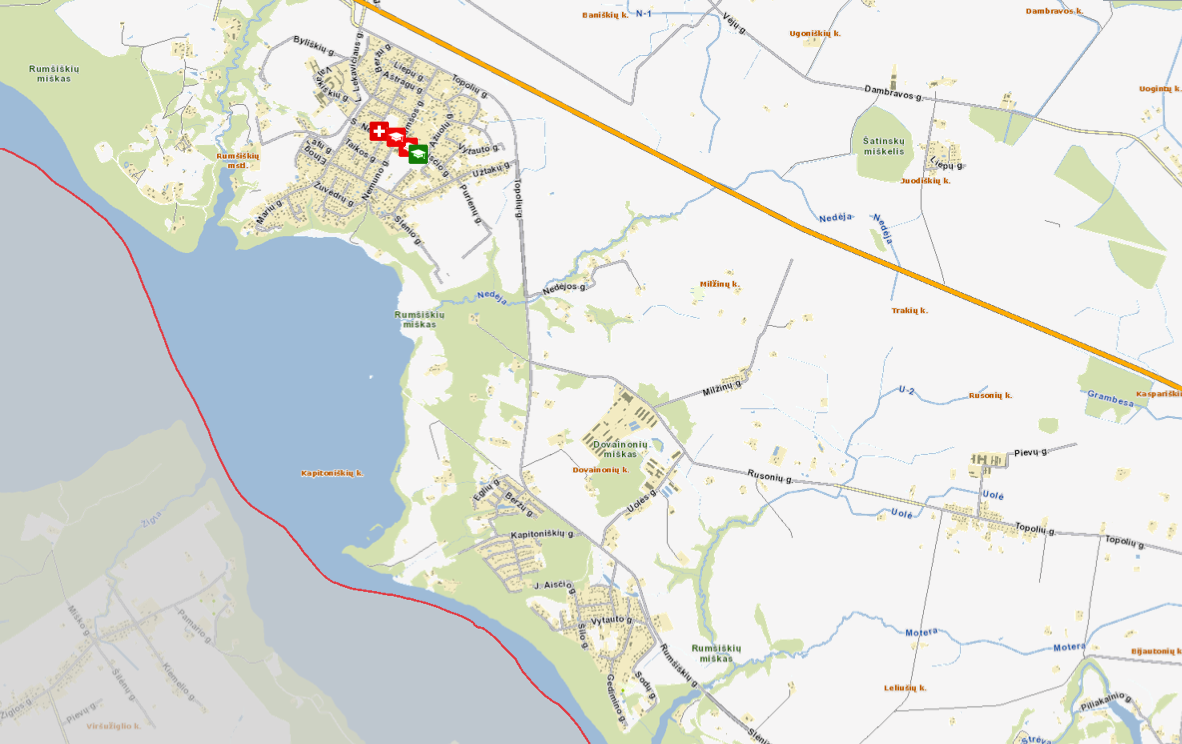 